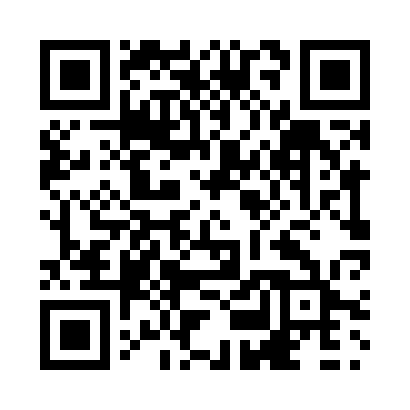 Prayer times for Adelaide, Ontario, CanadaMon 1 Apr 2024 - Tue 30 Apr 2024High Latitude Method: Angle Based RulePrayer Calculation Method: Islamic Society of North AmericaAsar Calculation Method: HanafiPrayer times provided by https://www.salahtimes.comDateDayFajrSunriseDhuhrAsrMaghribIsha1Mon5:487:081:316:007:549:142Tue5:467:061:306:017:559:163Wed5:447:041:306:027:569:174Thu5:427:031:306:037:579:185Fri5:407:011:296:037:589:206Sat5:386:591:296:048:009:217Sun5:366:571:296:058:019:228Mon5:346:561:296:068:029:249Tue5:326:541:286:078:039:2510Wed5:306:521:286:078:049:2711Thu5:286:511:286:088:059:2812Fri5:266:491:276:098:079:3013Sat5:246:471:276:108:089:3114Sun5:226:461:276:108:099:3315Mon5:206:441:276:118:109:3416Tue5:186:421:266:128:119:3617Wed5:166:411:266:128:129:3718Thu5:146:391:266:138:149:3919Fri5:136:381:266:148:159:4020Sat5:116:361:266:158:169:4221Sun5:096:351:256:158:179:4322Mon5:076:331:256:168:189:4523Tue5:056:311:256:178:199:4624Wed5:036:301:256:178:209:4825Thu5:016:281:256:188:229:4926Fri4:596:271:256:198:239:5127Sat4:576:251:246:208:249:5228Sun4:566:241:246:208:259:5429Mon4:546:231:246:218:269:5530Tue4:526:211:246:228:279:57